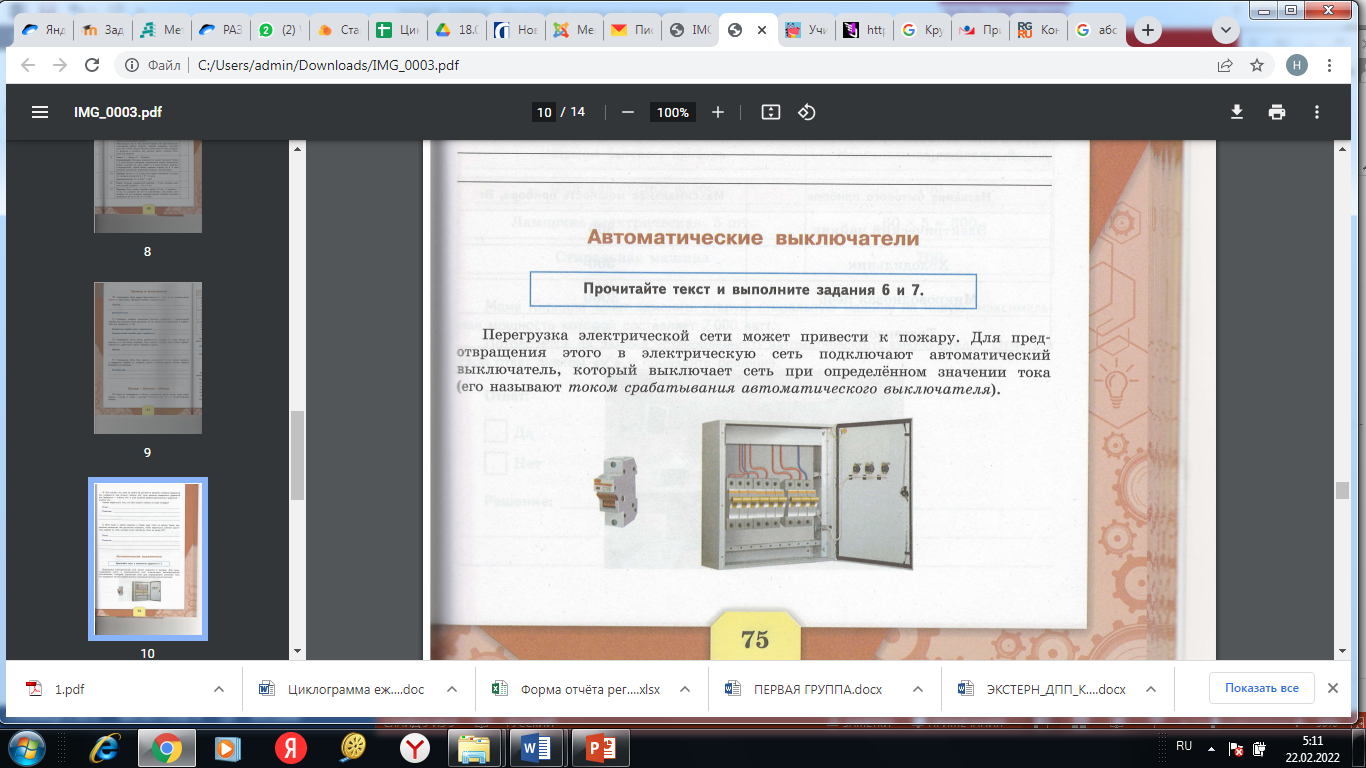 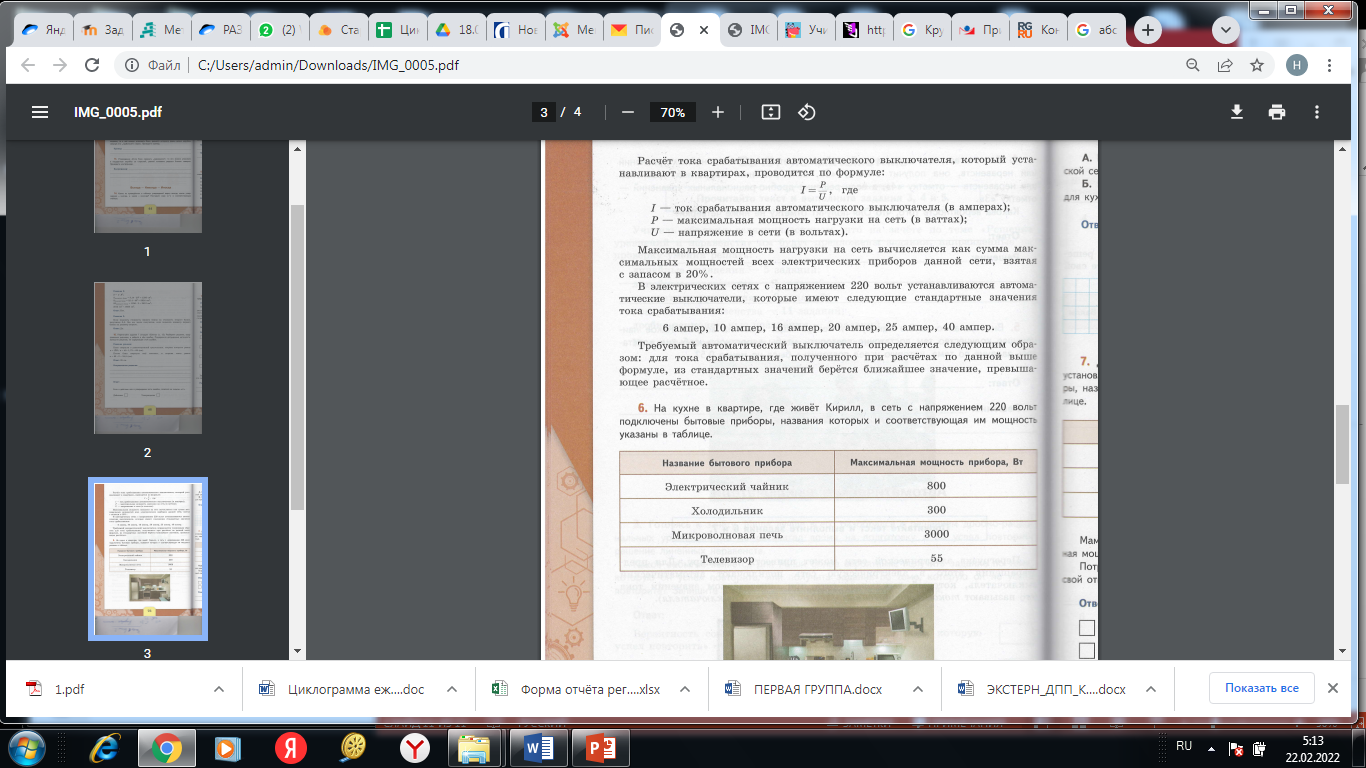 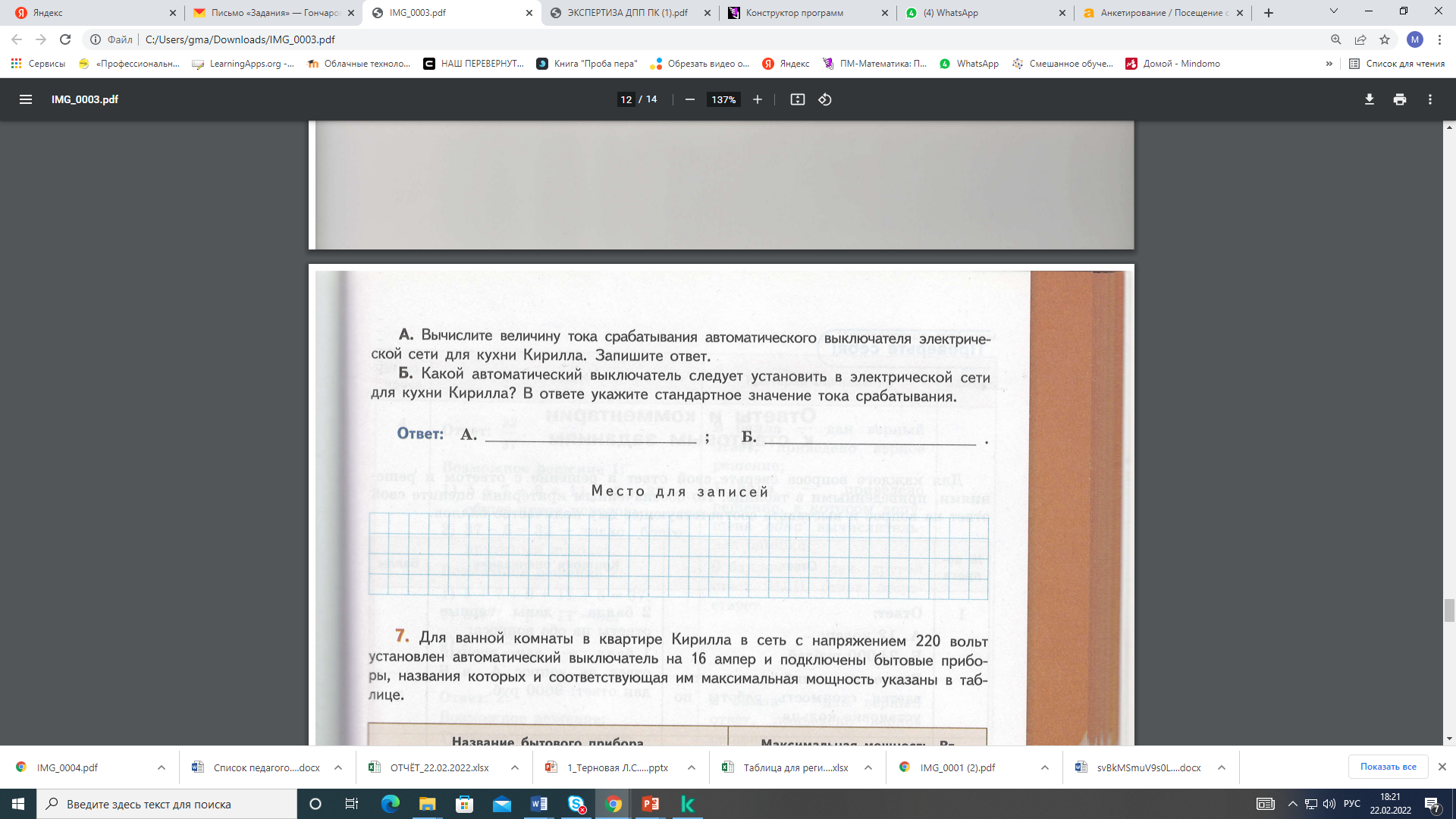 Ответы и комментарии: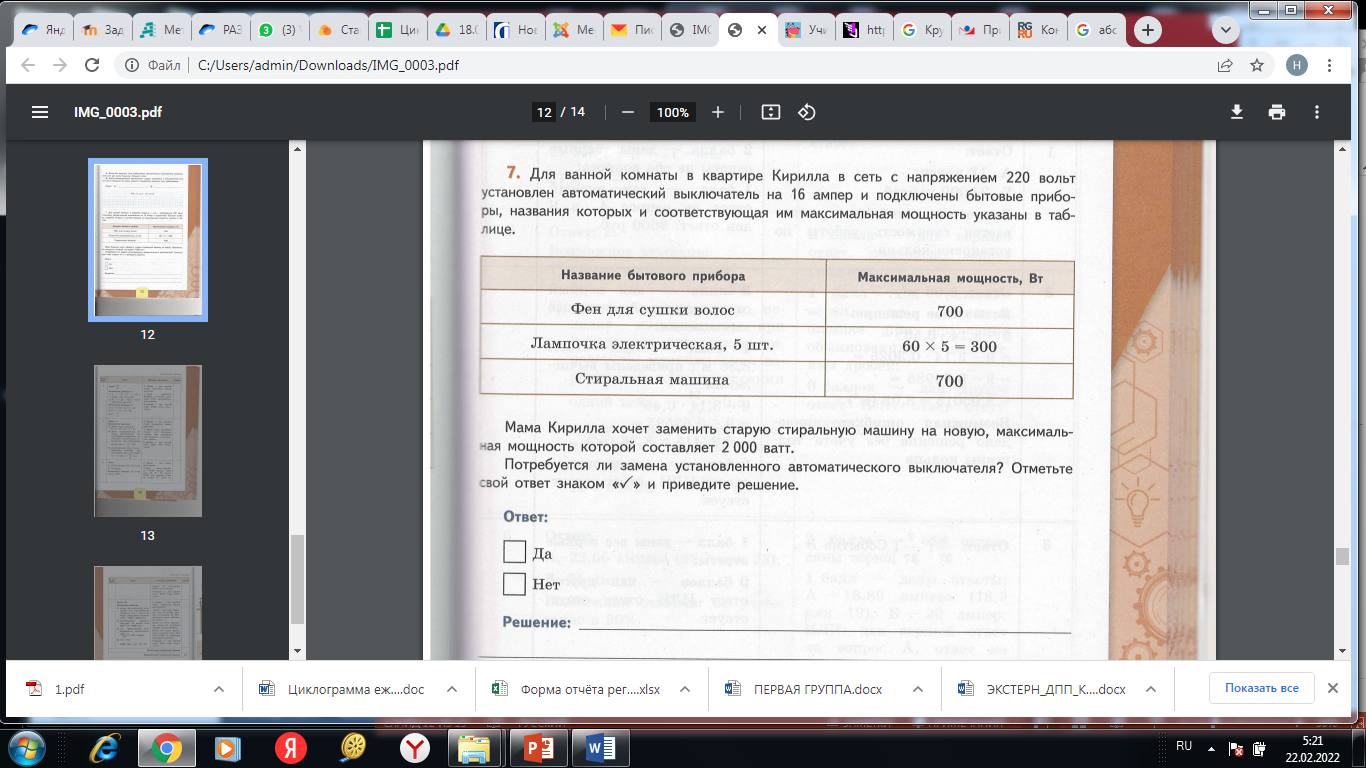 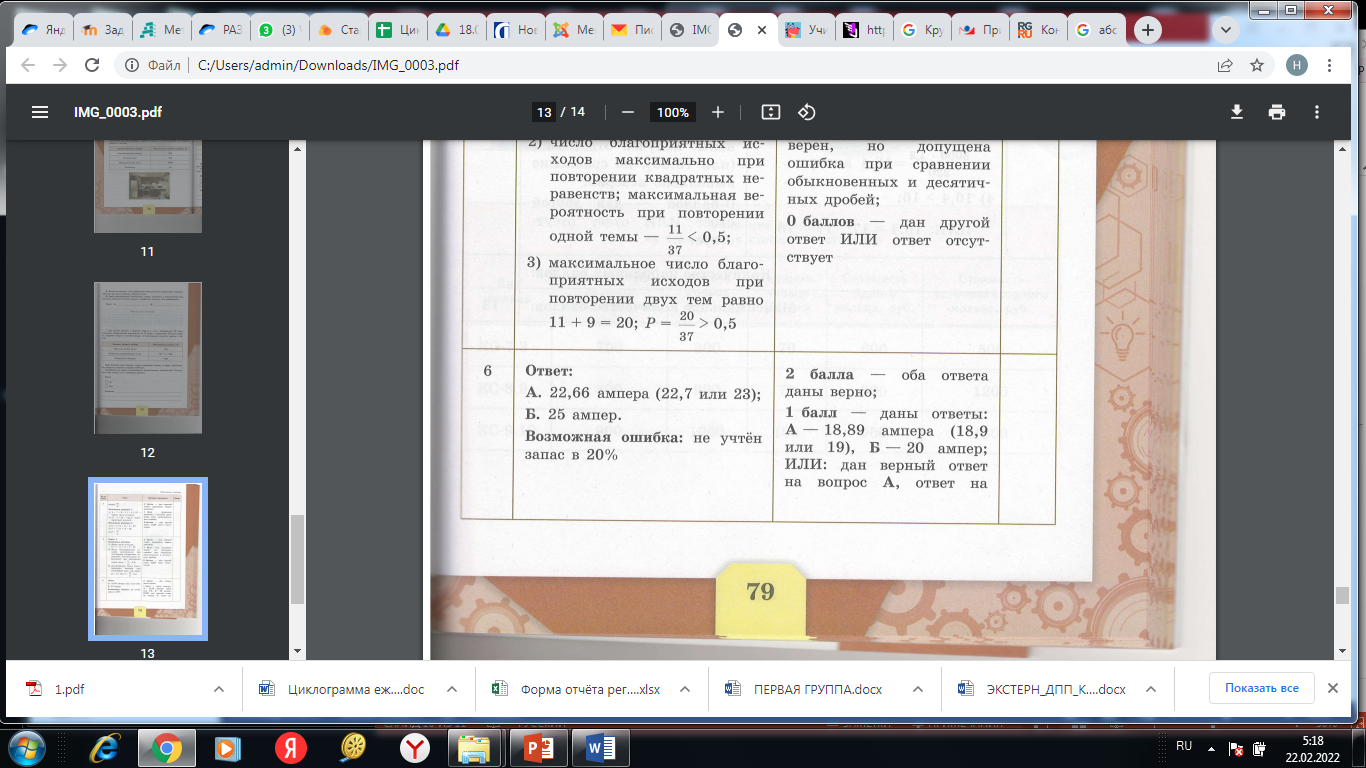 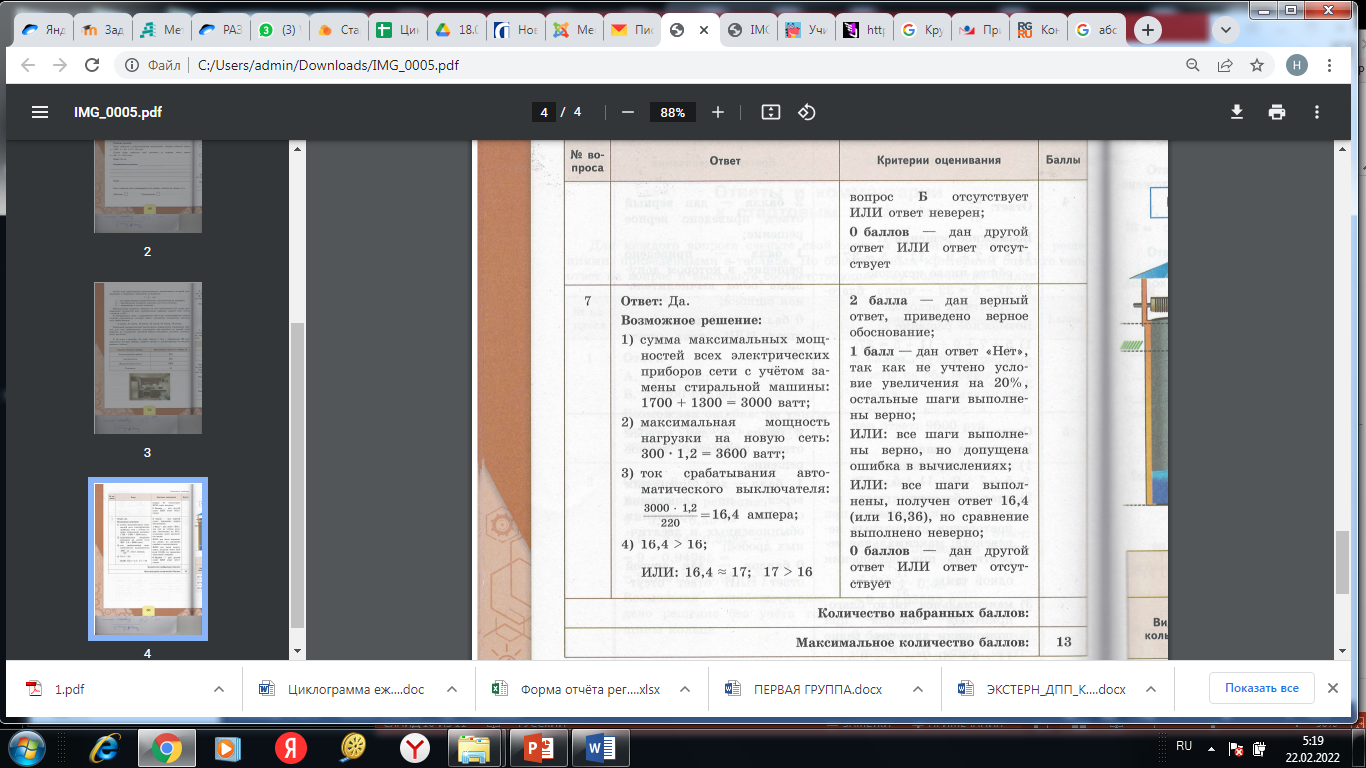 